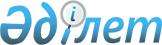 Об установлении поправочных коэффициентов к базовым ставкам земельного налога на территории города Жезказгана на 2009 год
					
			Утративший силу
			
			
		
					Решение Жезказганского городского маслихата Карагандинской области от 23 декабря 2008 года N 11/117. Зарегистрировано Управлением юстиции города Жезказган Карагандинской области 14 января 2009 года N 8-2-76. Утратило силу - решением Жезказганского городского маслихата Карагандинской области от 22 декабря 2009 года N 19/222      Сноска. Утратило силу решением Жезказганского городского маслихата Карагандинской области от 22.12.2009 N 19/222.

      В соответствии с Кодексом Республики Казахстан от 12 июня 2001 года "О налогах и других обязательных платежах в бюджет (Налоговый кодекс)", Кодекса Республики Казахстан от 20 июня 2003 года "Земельный кодекс Республики Казахстан", решения Карагандинского областного Маслихата от 26 декабря 2002 года N 23 "Об утверждении проектов (схем) ценового зонирования территории городов областного значения", городской Маслихат РЕШИЛ:



      1. Установить поправочные коэффициенты к базовым ставкам земельного налога на территории города Жезказгана на 2009 год согласно приложению.



      2. Признать утратившим силу решение городского Маслихата от 21 декабря 2007 года N 3/28 "Об установлении поправочных коэффициентов к базовым ставкам земельного налога на территории города Жезказгана на 2008 год" (зарегистрированное управлением юстиции города Жезказгана N 8-2-56 от 29 января 2008 года и опубликованное в газете "Жезказганская правда" N 2 (2) от 8 февраля 2007 года).



      3. Данное решение вводится в действие по истечении десяти дней после официального опубликования.



      4. Контроль за исполнением данного решения возложить на постоянную комиссию городского Маслихата по вопросам бюджета, территориальному развитию и самоуправлению.      Председатель сессии                        Н. Ярмак

      Секретарь

      городского Маслихата                       К. Абдиров      Согласовано:

      Начальник налогового                       Ахметов Батырлан

      управления по городу                       Дюсенбаевич

      Жезказгану      Начальник отдела                           Альменов Талгат

      земельных отношений                        Саруарович

Приложение к решению

Жезказганского городского маслихата

от 23 декабря 2008 года N 11/117Исправленные коэффициенты базовой ставки земельного налога регионов города Жезказгана Карагандинской области
					© 2012. РГП на ПХВ «Институт законодательства и правовой информации Республики Казахстан» Министерства юстиции Республики Казахстан
				NНаименованиеНомера оценочных регионовКоэффициентов налоговых ставок1Населенный (селитебный) район в городском населенном пункте11,452Населенный (селитебный) район в городском населенном пункте21,363Населенный (селитебный) район в городском населенном пункте31,324Населенный (селитебный) район в городском населенном пункте41,275Населенный (селитебный) район в городском населенном пункте51,156Населенный (селитебный) район в городском населенном пункте61,287Населенный (селитебный) район в городском населенном пункте70,998Населенный (селитебный) район в городском населенном пункте81,009Населенный (селитебный) район в городском населенном пункте90,7610Населенный (селитебный) район в городском населенном пункте101,211Населенный (селитебный) район в городском населенном пункте111,3212Населенный (селитебный) район в городском населенном пункте121,213Населенный (селитебный) район в городском населенном пункте131,014Населенный (селитебный) район в городском населенном пункте141,0515Производственный и промышленный регион в городском населенном пункте.150,9816Производственный и промышленный регион в городском населенном пункте160,9217Производственный и промышленный регион в городском населенном пункте171,0118Населенный (селитебный) район в городском населенном пункте180,9119Производственный и промышленный регион в городском населенном пункте190,8420Производственный и промышленный регион в городском населенном пункте (окраина строительства)200,7521Здравницы и садоводческие места в городском населенном пункте211,0022Поливочные удобренные земли в Кенгирском сельском округе220,8323Поливочные удобренные земли в Талапском сельском округе230,7724Луговые земли240,9025Пастбища в Талапском сельском округе250,7026Пастбища в Кенгирском сельском округе260,7727Пастбища в Сарыкенгирском сельском округе270,7528Талапский сельский населенный пункт280,8229Кенгирский сельский населенный пункт290,9930Сельский населенный пункт Малшыбай300,7631Сельский населенный пункт Теректы310,73